Смоленская областьШумячский районный Совет депутатов РЕШЕНИЕ28.12. 2016 г.  № 117пгт.ШумячиШумячский районный Совет депутатовРЕШИЛ:1. Утвердить прилагаемый план работы по взаимодействию Шумячского районного Совета депутатов с Советами депутатов городского и сельских поселений на 2017 год.2. Настоящее решение вступает в силу со дня его принятия.	Председатель Шумячского районного Совета депутатов                                                                         В.А.КрупеневП Л А Нработы Шумячского районного Совета депутатов по взаимодействию с Советами депутатов городского и сельских поселений Шумячского района на 2017 годО плане работы по взаимодействию  Шумячского районного Совета депутатов с Советами депутатов городского и сельских поселений на 2017 годУтвержденрешением Шумячского районногоСовета депутатов от 28.12.2016 г. № 117№п/пНаименование вопросаСрок выполненияОтветственный1.Приглашение и участие в заседаниях Совета представительного органа Шумячского городского и сельских поселений Шумячского района:ежемесячно- Озерное- Понятовское- ШумячскоеАртемова В.П.Баенкова Г.М.Горбачев Н.С.Сидоренков А.Б.Фофанов Н.И.- Озерное- Руссковское- Снегиревское- ШумячскоеЖуков А.А.Крупенев В.А.Овальченко А.И.Сомова Р.А.Чулков В.Е.- Надейковичское- Первомайское- Руссковское- Снегиревское- СтуденецкоеБуфистов Е.Д.Германова О.Д.Гнедкова И.И.Никитин Д.И.Стефаненко В.П.2.Приглашение и участие в заседаниях Шумячского районного Совета депутатов Глав муниципаль-ных образований Шумячского городского и сельских поселений ежемесячно3.Оказание методической и консультативной помощи Советам депутатов городского и сельских поселений Шумячского районапо мере необходимости4.Обоюдное приглашение и участие в обществен-ных мероприятиях, проводимых на уровне муниципального района, муниципальных образований городского и сельских поселенийпо мере проведения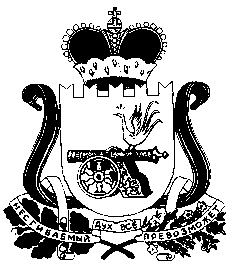 